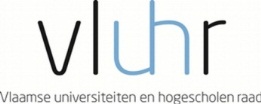 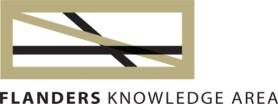 Master Mind ScholarshipsApplication form Academic year 2016-17This word version application is only for reference. Please do not submit this application by email.Only on-line submission by the Flemish Higher Education Institution is eligible.Applicant*  Please submit a copy of your passport**Please submit a transcript of records, and your acquired diploma(s) if applicable.Language scoresPlease submit your official language test results Flemish Host InstitutionPlease use the links to the Flemish higher education institutions, and/or the link to the Study in Flanders search engine (http://www.studyinflanders.be/en/study-programmes/ ) to identify an institution and department where you would like to study.Please provide details of the Flemish Host institution you have already established contact with.Permanent address detailsBank detailsCertification of authenticityThe undersigned states on his / her honor that the information provided in this application is correct and complete. Authorized signature and official stamp are required after selection is made. There is no need for signature and stamp during application procedure.The application needs to be submitted online by 31st March 2016. Documents to submit with the application:copy of passportofficial transcript of records. If written in another language than Dutch, French or English, enclose a certified translationofficial language test resultsletter of motivation (from 1 to maximum 2 A4 pages)a letter of recommendation from 2 professors of your Home Institutiona copy of acquired diploma(s). If written in another language than Dutch, French or English, enclose a certified translationcopy of cooperation agreement between Flemish Host and Home InstitutionThese form should be renamed with the applicant’s last name and date of birth (surname_ddmmyy).last namefirst name(s)date of birth (dd/mm/yy)gendercivil statusnationalityemail addresspersonal email addressinternational passport number*international passport date of issue (dd/mm/yy)international passport place of issueinternational passport expiry date (dd/mm/yy)country of the home institutionname of the home institutioninternational contact person of the home institutione-mail international contact personphone number international contact personcurrent student statuscurrent study fieldcurrent study programmestudy start date (dd/mm/yy)expected graduation date (dd/mm/yy)number of ECTS already awarded **grade point averageacademic awards (if applicable)previous scholarshipspublicationstype of language test takendate test taken (dd/mm/yy)writingreading listening speaking name of Flemish Host institutiondepartmentofficial name of the master programme you want to follownumber of credits of the master programme you want to followcontact person nameemailtelephone numberstreetcountrypost codecitymobile phone numberBank nameBIC/SWIFTIBAN/bank account numbername of the account holderdate of submissionsignature of applicantsignature of contact person at host institutionofficial stamp of host institution